Mod_10_Relazione_Finale_Progetto_a.s_2019/20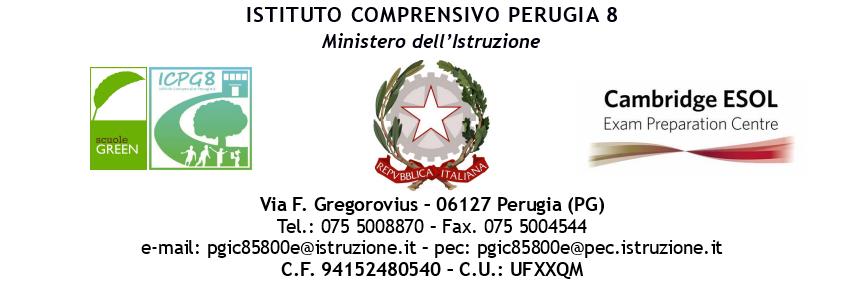        AL  DIRIGENTE SCOLASTICORELAZIONE FINALE DI PROGETTO – PTOF 2019/2020PROGETTO ……………………………………………………………………………………………………………………………………………………………………………………REFERENTE ……………………………………………………………………………………………………………………………………………………………………………………CLASSI COINVOLTE ………………………………………………………… SCUOLA ……………………………………………………………………………………………….DOCENTI COINVOLTI ……………………………………………………………………………………………………………………………………………………………………..PERIODO DI SVOLGIMENTO …………………………………………………………………………………………………………………………………………………………..NUMERO INCONTRI ………………………………………………………………………………………………………………………………………………………………………ESPERTO ESTERNO: SI     NO      NOME ……………………………………………………………………………………………………………………………………………GRATUITO                               A PAGAMENTO               PRODUTTIVITÀ DEL PROGETTOEFFICACIA: indicare la relazione tra risultati conseguiti e progettazione iniziale…………………………………………………………………………………………………………………………………………………………………………………………………….…………………………………………………………………………………………………………………………………………………………………………………………………….…………………………………………………………………………………………………………………………………………………………………………………………………….EFFICIENZA: indicare il rapporto tra esiti conseguiti e risorse impiegate/organizzazione………………………………………………………………………………………………………………………………………………………………………………………………………………………………………………………………………………………………………………………………………………………………………………………………………………………………………………………………………………………………………………………………………………………………………………………………………………………METODOLOGIA ADOTTATA: ………………………………………………………………………………………………………………………………………………………….……………………………………………………………………………………………………………………………………………………………………………………………………..VARIANTI APPORTATE (tempi, contenuti, attività, modi, risorse)……………………………………………………………………………………………………………………………………………………………………………………………………..………………………………………………………………………………………………………………………………………………………………………………………………………VALENZA FORMATIVACOLLEGIALITÀ: gestione condivisa delle diverse componenti scolastichePIENA          PARZIALE          SCARSAPARTECIPAZIONE ALUNNIATTIVA E COSTANTE          GENERALMENTE ATTIVA          SCARSA E POCO MOTIVATAPARTECIPAZIONE FAMIGLIEATTIVA E COSTANTE          GENERALMENTE ATTIVA          SCARSA E POCO MOTIVATAGLOBALITÀ: rispondenza ai bisogni psicofisici, relazionali, cognitivi degli alunniPIENA ATTENZIONE          PARZIALE ATTENZIONE          SCARSA ATTENZIONETRASVERSALITÀ: interconnessione tra ambiti disciplinari diversiAMPIA          PARZIALE          SCARSAORGANICITÀ: organizzazione e proposta degli interventiFUNZIONALE          PROBLEMATICA          DA MIGLIORAREORDINARIETÀ: inserimento nella quotidianità della vita scolasticaPIENO          SIGNIFICATIVO          SCARSOINTERISTITUZIONALITÀ: collegamento con enti, istituzioni, agenzie territorialiPROFICUO          ABBASTANZA PROFICUO          SCARSAMENTE PROFICUOPRODOTTO FINALE DEL PROGETTO (se previsto)………………………………………………………………………………………………………………………………………………………………………………………………………PUNTI DI FORZA……………………………………………………………………………………………………………………………………………………………………………………………………..……………………………………………………………………………………………………………………………………………………………………………………………………..PUNTI DI DEBOLEZZA……………………………………………………………………………………………………………………………………………………………………………………………………..……………………………………………………………………………………………………………………………………………………………………………………………………..DA RIPROPORRE / CONSIGLIARE:   SI          NOSUGGERIMENTI: ……………………………………………………………………………………………………………………………………………………………………………….…………………………………………………………………………………………………………………………………………………………………………………………………………….Data …………………………………………….                                                                                         Firma docente                  